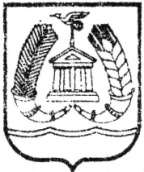 СОВЕТ ДЕПУТАТОВГАТЧИНСКОГО МУНИЦИПАЛЬНОГО РАЙОНА  ЛЕНИНГРАДСКОЙ ОБЛАСТИЧЕТВЕРТЫЙ СОЗЫВ                                                   Р Е Ш Е Н И Еот 26 ноября 2021 года                                                               № 185В соответствии с Федеральным законом от 06.10.2003 № 131-ФЗ «Об общих принципах организации местного самоуправления в Российской Федерации», ст.4 Устава Гатчинского муниципального района, п.13 решения совета депутатов Гатчинского муниципального района от 25.06.2021 № 145 «О проведении конкурса на лучший проект гимна Гатчинского муниципального района», протоколом заседания конкурсной комиссии на лучший проект гимна Гатчинского муниципального района от 22.09.2021,совет депутатов Гатчинского муниципального районаРЕШИЛ:Признать конкурс на лучший проект гимна Гатчинского муниципального района не состоявшимся. Признать решение совета депутатов Гатчинского муниципального района от 25.06.2021 № 145 «О проведении конкурса на лучший проект гимна Гатчинского муниципального района» утратившим силу.Настоящее Решение вступает в силу с момента его официального опубликования в газете «Официальный вестник» - приложение к газете «Гатчинская правда».Глава Гатчинского муниципального района                                       В.А. Филоненко О признании конкурса на лучший проект гимна Гатчинского муниципального района не состоявшимся